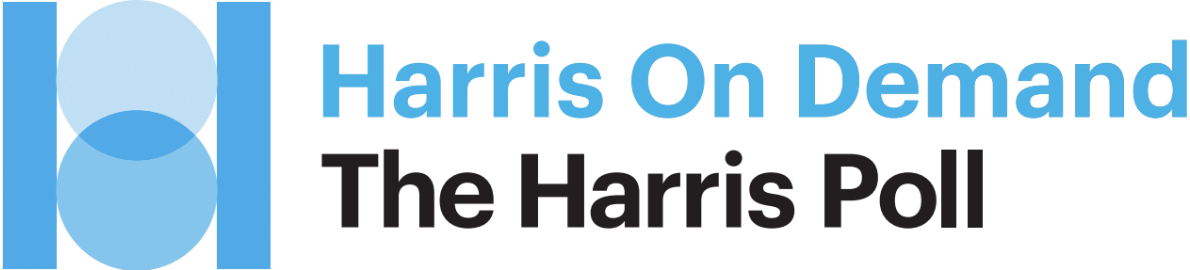 KEY FINDINGS
Ever Combined Finances61% of U.S. adults have ever combined finances in a current/past relationship, while 39% have not.Financial Deceptions-SelfAmong those who have ever combined finances in a current/past relationship, about two in five Americans (43%) have committed a listed financial deception in a current/past relationshipOver a third (39%) hid a purchase/bank account/statement/bill/cash from a partner/spouse19% hid cash from a spouse/partner 18% hid a minor purchase from a spouse/partner13% hid a statement/bill from a spouse/partner11% hid a bank account from a spouse/partner9% hid a major purchase from a spouse/partnerAbout one in five (21%) lied about finances/debt/money earned to a partner/spouse12% lied to spouse/partner about something related to finances10% lied to spouse/partner about how much money they earn(ed)10% lied to spouse/partner about the amount of debt their owe(d)Reasons Committed Listed Financial DeceptionsAmong those who ever combined finances in a current/past relationship and committed listed financial deceptions in current/past relationships…About two in five (38%) said they believe some aspects of their finances should remain private, even from their spouse/partnerA third (34%) said they had discussed finances with their spouse/partner, and they knew they would disapproveA third (33%) were embarrassed/fearful about their finances and didn’t want their spouse/partner to find out27% said that while they hadn’t discussed finances with their spouse/partner, they feared they would disapprove8% said they did so for some other reason, while 4% declined to answerFinancial Deceptions-Spouse/PartnerAmong those who have ever combined finances in a current/past relationship, about two in five Americans (42%) said a spouse/partner committed a listed financial deceptionOver a third (36%) said a spouse/partner hid a purchase/bank account/statement/bill/cash from them15% said a spouse/partner hid a major purchase from them14% said a spouse/partner hid a minor purchase from them14% said a spouse/partner hid a statement/bill from them14% said a spouse/partner hid cash from them11% said a spouse/partner hid a bank account from themAlmost a quarter (24%) said a spouse/partner lied to them about finances/debt/money earned13% said a spouse/partner lied to them about something related to finances11% said a spouse/partner lied to them about the amount of debt they owe(d)9% said a spouse/partner lied to them about how much money they earn(ed)Effects Of Financial DeceptionAmong those who ever combined finances in a current/past relationship and who have committed financial deception and/or their partner/spouse committed financial deception…Over four in five (85%) said the financial deceptions affected current/past relationships in some wayTwo in five (42%) said it caused an argumentA third (32%) said it caused less trust in the relationship20% felt it caused less privacy in the relationship19% indicated it caused them to become closer/grow together16% said it led to the separation of combined finances16% said it caused them to proactively communicate16% said it ultimately resulted in divorce13% said it led to a separation as a couple0% said it had some other effect15% said it had no effect on the relationshipChanges Made Due To Financial DeceptionAmong those who ever combined finances in a current/past relationship and who have committed financial deception and/or their partner/spouse committed financial deception…Four in five (81%) said that financial deception is an issue in their current relationship, and among those…Nearly two thirds (64%) have resolved to change how they and their spouse/partner manage financesA third (34%) have resolved to communicate more openly about finances27% have resolved to create a shared budget21% have resolved to keep separate accounts15% have resolved to do something else related to finances18% have not resolved to change how they and their spouse/partner manage finances7% think they probably should, even though they haven’t11% don’t see a needEver Kept Secret/Lied To/Deceived Current Spouse/Partner About Something Other Than FinancesAmong those who ever combined finances in a current/past relationship, 30% have ever kept a significant secret from, lied to, or deceived their current partner or spouse about something other than finances.FULL METHODOLOGYThis survey was conducted online within the United States by The Harris Poll on behalf of NEFE between June 28-30, 2020 among 2,073 adults ages 18+.Results were weighted for age within gender, region, race/ethnicity, income, and education where necessary to align them with their actual proportions in the population.  Propensity score weighting was also used to adjust for respondents’ propensity to be online.All sample surveys and polls, whether or not they use probability sampling, are subject to multiple sources of error which are most often not possible to quantify or estimate, including sampling error, coverage error, error associated with nonresponse, error associated with question wording and response options, and post-survey weighting and adjustments. Therefore, Harris Poll avoids the words “margin of error” as they are misleading. All that can be calculated are different possible sampling errors with different probabilities for pure, unweighted, random samples with 100% response rates. These are only theoretical because no published polls come close to this ideal.  Respondents for this survey were selected from among those who have agreed to participate in online surveys. The data have been weighted to reflect the composition of the adult population. Because the sample is based on those who agreed to participate in our panel, no estimates of theoretical sampling error can be calculated.A Note about Reading the ReportThe percentage of respondents has been included for each item.  An asterisk (*) signifies a value of less than one-half percent.  A dash represents a value of zero.  Percentages may not always add up to 100% because of computer rounding or the acceptance of multiple responses. About The Harris Poll The Harris Poll is one of the longest running surveys in the U.S. tracking public opinion, motivations and social sentiment since 1963 that is now part of Harris Insights & Analytics, a global consulting and market research firm that delivers social intelligence for transformational times. We work with clients in three primary areas; building twenty-first-century corporate reputation, crafting brand strategy and performance tracking, and earning organic media through public relations research. Our mission is to provide insights and advisory to help leaders make the best decisions possible.  To learn more, please visit www.theharrispoll.com  